救國團青年休閒活動報名表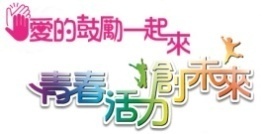 救國團青年休閒活動報名表活動代號梯次別梯次別□1     □2 □1     □2 □1     □2 □1     □2 活動名稱姓    名身份證字號(保險用)身份證字號(保險用)身份證字號(保險用)身份證字號(保險用)性    別出生年月日(保險用)出生年月日(保險用)出生年月日(保險用)出生年月日(保險用)聯絡地址上車地點□嘉義團委會 □朴子市民眾服務社 PS.請務必勾選□嘉義團委會 □朴子市民眾服務社 PS.請務必勾選□嘉義團委會 □朴子市民眾服務社 PS.請務必勾選□嘉義團委會 □朴子市民眾服務社 PS.請務必勾選□嘉義團委會 □朴子市民眾服務社 PS.請務必勾選□嘉義團委會 □朴子市民眾服務社 PS.請務必勾選□嘉義團委會 □朴子市民眾服務社 PS.請務必勾選□嘉義團委會 □朴子市民眾服務社 PS.請務必勾選□嘉義團委會 □朴子市民眾服務社 PS.請務必勾選聯絡電話手    機手    機手    機手    機學校名稱/服務單位家長姓名家長手機家長姓名家長手機家長姓名家長手機家長姓名家長手機E-Mail活動資訊寄送活動資訊寄送活動資訊寄送活動資訊寄送□願意 □不願意□願意 □不願意收據號碼繳費金額繳費金額收款人簽章收款人簽章是否給報到通知單是否給報到通知單□已發給  □尚未發給請予以補寄□已發給  □尚未發給請予以補寄□已發給  □尚未發給請予以補寄□已發給  □尚未發給請予以補寄□已發給  □尚未發給請予以補寄□已發給  □尚未發給請予以補寄□已發給  □尚未發給請予以補寄□已發給  □尚未發給請予以補寄資訊來源感謝您報名參加本團活動,敬請勾選您得知活動訊息的來源,協助我們做好服務工作,感謝您!(可複選)□簡章□網站□FB□報紙□廣播□同學朋友□父母□師長感謝您報名參加本團活動,敬請勾選您得知活動訊息的來源,協助我們做好服務工作,感謝您!(可複選)□簡章□網站□FB□報紙□廣播□同學朋友□父母□師長感謝您報名參加本團活動,敬請勾選您得知活動訊息的來源,協助我們做好服務工作,感謝您!(可複選)□簡章□網站□FB□報紙□廣播□同學朋友□父母□師長感謝您報名參加本團活動,敬請勾選您得知活動訊息的來源,協助我們做好服務工作,感謝您!(可複選)□簡章□網站□FB□報紙□廣播□同學朋友□父母□師長感謝您報名參加本團活動,敬請勾選您得知活動訊息的來源,協助我們做好服務工作,感謝您!(可複選)□簡章□網站□FB□報紙□廣播□同學朋友□父母□師長感謝您報名參加本團活動,敬請勾選您得知活動訊息的來源,協助我們做好服務工作,感謝您!(可複選)□簡章□網站□FB□報紙□廣播□同學朋友□父母□師長感謝您報名參加本團活動,敬請勾選您得知活動訊息的來源,協助我們做好服務工作,感謝您!(可複選)□簡章□網站□FB□報紙□廣播□同學朋友□父母□師長感謝您報名參加本團活動,敬請勾選您得知活動訊息的來源,協助我們做好服務工作,感謝您!(可複選)□簡章□網站□FB□報紙□廣播□同學朋友□父母□師長感謝您報名參加本團活動,敬請勾選您得知活動訊息的來源,協助我們做好服務工作,感謝您!(可複選)□簡章□網站□FB□報紙□廣播□同學朋友□父母□師長注意事項報名前請詳閱注意事項,確實瞭解所報名之活動內容及退費轉梯等事項,並同意遵守簡章須知；各項資料請確實詳填,以確保權益。您了解並同意嘉義救國團得依您於本資料上所填寫範圍內得蒐集利用及處理以達資料管理行銷等目的請簽名：                   (未成年者可由家長代為簽署)報名前請詳閱注意事項,確實瞭解所報名之活動內容及退費轉梯等事項,並同意遵守簡章須知；各項資料請確實詳填,以確保權益。您了解並同意嘉義救國團得依您於本資料上所填寫範圍內得蒐集利用及處理以達資料管理行銷等目的請簽名：                   (未成年者可由家長代為簽署)報名前請詳閱注意事項,確實瞭解所報名之活動內容及退費轉梯等事項,並同意遵守簡章須知；各項資料請確實詳填,以確保權益。您了解並同意嘉義救國團得依您於本資料上所填寫範圍內得蒐集利用及處理以達資料管理行銷等目的請簽名：                   (未成年者可由家長代為簽署)報名前請詳閱注意事項,確實瞭解所報名之活動內容及退費轉梯等事項,並同意遵守簡章須知；各項資料請確實詳填,以確保權益。您了解並同意嘉義救國團得依您於本資料上所填寫範圍內得蒐集利用及處理以達資料管理行銷等目的請簽名：                   (未成年者可由家長代為簽署)報名前請詳閱注意事項,確實瞭解所報名之活動內容及退費轉梯等事項,並同意遵守簡章須知；各項資料請確實詳填,以確保權益。您了解並同意嘉義救國團得依您於本資料上所填寫範圍內得蒐集利用及處理以達資料管理行銷等目的請簽名：                   (未成年者可由家長代為簽署)報名前請詳閱注意事項,確實瞭解所報名之活動內容及退費轉梯等事項,並同意遵守簡章須知；各項資料請確實詳填,以確保權益。您了解並同意嘉義救國團得依您於本資料上所填寫範圍內得蒐集利用及處理以達資料管理行銷等目的請簽名：                   (未成年者可由家長代為簽署)報名前請詳閱注意事項,確實瞭解所報名之活動內容及退費轉梯等事項,並同意遵守簡章須知；各項資料請確實詳填,以確保權益。您了解並同意嘉義救國團得依您於本資料上所填寫範圍內得蒐集利用及處理以達資料管理行銷等目的請簽名：                   (未成年者可由家長代為簽署)報名前請詳閱注意事項,確實瞭解所報名之活動內容及退費轉梯等事項,並同意遵守簡章須知；各項資料請確實詳填,以確保權益。您了解並同意嘉義救國團得依您於本資料上所填寫範圍內得蒐集利用及處理以達資料管理行銷等目的請簽名：                   (未成年者可由家長代為簽署)報名前請詳閱注意事項,確實瞭解所報名之活動內容及退費轉梯等事項,並同意遵守簡章須知；各項資料請確實詳填,以確保權益。您了解並同意嘉義救國團得依您於本資料上所填寫範圍內得蒐集利用及處理以達資料管理行銷等目的請簽名：                   (未成年者可由家長代為簽署)活動代號梯次別梯次別□1     □2 □1     □2 □1     □2 □1     □2 活動名稱姓    名身份證字號(保險用)身份證字號(保險用)身份證字號(保險用)身份證字號(保險用)性    別出生年月日(保險用)出生年月日(保險用)出生年月日(保險用)出生年月日(保險用)聯絡地址上車地點□嘉義團委會 □朴子市民眾服務社 PS.請務必勾選□嘉義團委會 □朴子市民眾服務社 PS.請務必勾選□嘉義團委會 □朴子市民眾服務社 PS.請務必勾選□嘉義團委會 □朴子市民眾服務社 PS.請務必勾選□嘉義團委會 □朴子市民眾服務社 PS.請務必勾選□嘉義團委會 □朴子市民眾服務社 PS.請務必勾選□嘉義團委會 □朴子市民眾服務社 PS.請務必勾選□嘉義團委會 □朴子市民眾服務社 PS.請務必勾選□嘉義團委會 □朴子市民眾服務社 PS.請務必勾選聯絡電話手    機手    機手    機手    機學校名稱/服務單位家長姓名家長手機家長姓名家長手機家長姓名家長手機家長姓名家長手機E-Mail活動資訊寄送活動資訊寄送活動資訊寄送活動資訊寄送□願意 □不願意□願意 □不願意收據號碼繳費金額繳費金額收款人簽章收款人簽章是否給報到通知單是否給報到通知單□已發給  □尚未發給請予以補寄□已發給  □尚未發給請予以補寄□已發給  □尚未發給請予以補寄□已發給  □尚未發給請予以補寄□已發給  □尚未發給請予以補寄□已發給  □尚未發給請予以補寄□已發給  □尚未發給請予以補寄□已發給  □尚未發給請予以補寄資訊來源感謝您報名參加本團活動,敬請勾選您得知活動訊息的來源,協助我們做好服務工作,感謝您!(可複選)□簡章□網站□FB□報紙□廣播□同學朋友□父母□師長感謝您報名參加本團活動,敬請勾選您得知活動訊息的來源,協助我們做好服務工作,感謝您!(可複選)□簡章□網站□FB□報紙□廣播□同學朋友□父母□師長感謝您報名參加本團活動,敬請勾選您得知活動訊息的來源,協助我們做好服務工作,感謝您!(可複選)□簡章□網站□FB□報紙□廣播□同學朋友□父母□師長感謝您報名參加本團活動,敬請勾選您得知活動訊息的來源,協助我們做好服務工作,感謝您!(可複選)□簡章□網站□FB□報紙□廣播□同學朋友□父母□師長感謝您報名參加本團活動,敬請勾選您得知活動訊息的來源,協助我們做好服務工作,感謝您!(可複選)□簡章□網站□FB□報紙□廣播□同學朋友□父母□師長感謝您報名參加本團活動,敬請勾選您得知活動訊息的來源,協助我們做好服務工作,感謝您!(可複選)□簡章□網站□FB□報紙□廣播□同學朋友□父母□師長感謝您報名參加本團活動,敬請勾選您得知活動訊息的來源,協助我們做好服務工作,感謝您!(可複選)□簡章□網站□FB□報紙□廣播□同學朋友□父母□師長感謝您報名參加本團活動,敬請勾選您得知活動訊息的來源,協助我們做好服務工作,感謝您!(可複選)□簡章□網站□FB□報紙□廣播□同學朋友□父母□師長感謝您報名參加本團活動,敬請勾選您得知活動訊息的來源,協助我們做好服務工作,感謝您!(可複選)□簡章□網站□FB□報紙□廣播□同學朋友□父母□師長注意事項報名前請詳閱注意事項,確實瞭解所報名之活動內容及退費轉梯等事項,並同意遵守簡章須知；各項資料請確實詳填,以確保權益。您了解並同意嘉義救國團得依您於本資料上所填寫範圍內得蒐集利用及處理以達資料管理行銷等目的請簽名：                   (未成年者可由家長代為簽署)報名前請詳閱注意事項,確實瞭解所報名之活動內容及退費轉梯等事項,並同意遵守簡章須知；各項資料請確實詳填,以確保權益。您了解並同意嘉義救國團得依您於本資料上所填寫範圍內得蒐集利用及處理以達資料管理行銷等目的請簽名：                   (未成年者可由家長代為簽署)報名前請詳閱注意事項,確實瞭解所報名之活動內容及退費轉梯等事項,並同意遵守簡章須知；各項資料請確實詳填,以確保權益。您了解並同意嘉義救國團得依您於本資料上所填寫範圍內得蒐集利用及處理以達資料管理行銷等目的請簽名：                   (未成年者可由家長代為簽署)報名前請詳閱注意事項,確實瞭解所報名之活動內容及退費轉梯等事項,並同意遵守簡章須知；各項資料請確實詳填,以確保權益。您了解並同意嘉義救國團得依您於本資料上所填寫範圍內得蒐集利用及處理以達資料管理行銷等目的請簽名：                   (未成年者可由家長代為簽署)報名前請詳閱注意事項,確實瞭解所報名之活動內容及退費轉梯等事項,並同意遵守簡章須知；各項資料請確實詳填,以確保權益。您了解並同意嘉義救國團得依您於本資料上所填寫範圍內得蒐集利用及處理以達資料管理行銷等目的請簽名：                   (未成年者可由家長代為簽署)報名前請詳閱注意事項,確實瞭解所報名之活動內容及退費轉梯等事項,並同意遵守簡章須知；各項資料請確實詳填,以確保權益。您了解並同意嘉義救國團得依您於本資料上所填寫範圍內得蒐集利用及處理以達資料管理行銷等目的請簽名：                   (未成年者可由家長代為簽署)報名前請詳閱注意事項,確實瞭解所報名之活動內容及退費轉梯等事項,並同意遵守簡章須知；各項資料請確實詳填,以確保權益。您了解並同意嘉義救國團得依您於本資料上所填寫範圍內得蒐集利用及處理以達資料管理行銷等目的請簽名：                   (未成年者可由家長代為簽署)報名前請詳閱注意事項,確實瞭解所報名之活動內容及退費轉梯等事項,並同意遵守簡章須知；各項資料請確實詳填,以確保權益。您了解並同意嘉義救國團得依您於本資料上所填寫範圍內得蒐集利用及處理以達資料管理行銷等目的請簽名：                   (未成年者可由家長代為簽署)報名前請詳閱注意事項,確實瞭解所報名之活動內容及退費轉梯等事項,並同意遵守簡章須知；各項資料請確實詳填,以確保權益。您了解並同意嘉義救國團得依您於本資料上所填寫範圍內得蒐集利用及處理以達資料管理行銷等目的請簽名：                   (未成年者可由家長代為簽署)